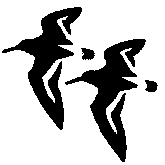 River Yealm Harbour AuthorityHarbour Office:Yealm Steps, Yealm Road, Newton Ferrers, Devon, PL8 1BNTel: Plymouth (01752) 872533E-mail: office@yealmharbourauthority.co.ukUK Technical Services NavigationMaritime and Coastguard AgencySpring Place105 Commercial RoadSouthampton SO15 1EGBy e-mail: pmsc2021compliance@mcga.gov.uk7th April 2021Dear Sir,Port Marine Safety Code – Statement of ComplianceI, Dominic Crawley, Chairman of the River Yealm Harbour Authority, being the principal Duty Holder for the Committee, have considered all the requirements of the Port Marine Safety Code. This includes a review of the Safety Management System, by our Designated Person and can certify that the River Yealm Harbour Authority meets the standards required by the Port Maine Safety Code.Yours FaithfullyDominic CrawleyChairman of the River Yealm Harbour Authority